Муниципальное бюджетное образовательное учреждение детский сад № 9 г. Амурска Амурского муниципального района Хабаровского края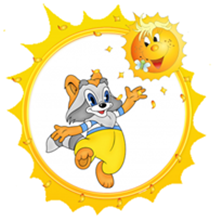  Презентация опыта работы по формированию у детей старшего дошкольного возраста практических навыков по компетенции «Лаборант»Разработала:Банокина В.Е., воспитательСЛАЙД 1 Презентация опыта работы по формированию у детей старшего дошкольного возраста практических навыков по компетенции «Лаборант»СЛАЙД 2Перед собой я поставила такие задачи как: - познакомить детей с разновидностями данной профессии (лаборант по физико-механическим испытаниям, лаборант-эколог, лаборант химического анализа)- сформировать у детей интерес к данной профессии, а также поддерживать уважение к данной профессии;- развивать желание детей получать новые знания в этой области, расширять кругозор дошкольников;- развивать коммуникативные навыки, обогащать словарный запас;- воспитывать ценностное отношение к трудовой деятельности.СЛАЙД 3Прогнозируемые результаты:- у дошкольников появится интерес к данной профессии;- расширятся представления детей о профессии лаборант;-дошкольники углубятся более подробно в данную профессию с помощью практической деятельности как в группе, так и дома;- разнообразится игровая и продуктивная деятельность детей; - у детей появится интерес к исследовательской деятельности.СЛАЙД 4С целью выявления уровня знаний воспитанников  о профессии лаборант и ее разновидностях, мною была проведена диагностика в форме диалогового общения с игровыми элементами, в ходе которого воспитанники отвечали на следующие вопросы: диагностика представлений детей о профессии лаборант (Сент) Знаком ли с профессией «лаборант»?Какие есть направления данной профессии ты знаешь?Как ты думаешь, чем они занимаютсяКакие орудия труда нужны лаборанту?Что может исследовать лаборант?Какую пользу приносит лаборант?Какими качествами должен обладать лаборант?Есть ли специальная одежда у лаборанта?Для чего нужна специальная одежда лаборанту?Ответы детей были различными, однако было очевидным, что о данной профессии ребятам мало что известно. СЛАЙД 5В процессе знакомства с профессией придерживалась определенной системы, формируя у детей четкие представления:- о названии профессии (т.е. лаборант-эколог, фельдшер-лаборант и др.);- о месте работы человека этой профессии;- о материале для труда;- об орудиях труда;- о технике безопасности;- о трудовых действиях;- о результатах труда;- о личностных качествах, важных для представителя данной профессии;- о пользе труда для общества. СЛАЙД 6, 7Наблюдение за профессиональной деятельностью взрослого положительно влияют на поведение детей, на их отношение к людям, к вещам. У детей особенно возрастает интерес к наблюдаемому труду взрослых, если они могут принять в нем хотя бы небольшое участие. И здесь на помощь приходят виртуальные экскурсии, в ходе которых создается иллюзия реального путешествия. Ребенок погружается в мир неизведанного через экран монитора. СЛАЙД 8С ребятами играли в следующие дидактические игры направленные на развитие речи, мышления, познавательного интереса по компетенции лаборант.«Профессия Лаборант»Задачи: расширять представления детей о разнообразных видах профессии лаборант, их названиях и роде деятельности. Знакомить с орудиями труда, инструментами нужными людям этих направлений, соотносить их. Воспитывать уважение к труду взрослых.СЛАЙД 9 «Что нужно для работы»Задача: развитие активного и пассивного словаря, развитие мышления, вниманияСЛАЙД 10«Кто где работает?»Задачи: уточнить представления детей о том, где работают люди профессии лаборант (лаборант-эколог – в службах экологического надзора, лаборант химического анализа – в промышленных предприятиях, фельдшер-лаборант – в службе скорой помощи, лаборант-аналитик – в исследовательских лабораториях).Результатом закрепления полученного материала, совместно с детьми мы изготовили фотоколлаж «Инструменты лаборанта»  После того, как дети усвоили теоретические аспекты, я перешла к формированию непосредственно практических навыковКак же мы знакомились с каждым направлением данной профессии?1. Рассмотрим на примере лаборанта по физико-механическим испытаниям.После ознакомительных бесед, рассматриваний иллюстраций, виртуальных экскурсий, с ребятами проводилась серия игр, направленных на исследовательскую деятельность. СЛАЙД 11Такие как:«Определи на ощупь»Данная игра знакома всем, в мешочке/шкатулке/коробке лежат предметы из различного материала (Металл, дерево, пластмасса), задача детей определить на ощупь какой материал у них в руках.СЛАЙД 12«Что прочнее»Дети берут в руки гвоздь, пробуют его сломать, тоже самое пробуют со спичкой. Дети делают вывод, что металл прочнее дерева. СЛАЙД 13«Притягивается ли магнитом?»Педагог предлагает детям, с помощью магнита найти металлические предметы. Задача детей, выяснить, что, только металлические предметы притягиваются магнитом. СЛАЙД 14«Ржавеет ли металл»Педагог предлагает рассмотреть металлические предметы, найти на них пятна ржавчины. В местах ржавчины металл становится неровным, шершавым. Коррозия наблюдается наблюдается в том случае, если металл соприкасался с водой.Для закрепления полученных знаний детям были заданы вопросы:Какими свойствами обладает металл?Что произойдет с предметами металла, если их опустить в воду?Благодаря какому свойству притягиваются металлы друг к другу?Что происходит с металлом под воздействием влаги?Для понимания детьми важности этой профессии предлагала следующие проблемные ситуации: -Что будет, если лаборант по физико-механическим испытаниям не проведет исследование качественно?-Что останется на плову, плот из дерева, металла или пластмассы?-Что станет с бетоном, если по нему стукнуть молотком, постучать об пол, встать на него?-Что произойдет с кубиком из бумаги и с кубиком из металла, если на него встать?Дети выдвигали свои предположения, после чего данные явления были научно обоснованы.СЛАЙД 15Далее мы познакомились с такой специальностью, как лаборант-эколог.Ребята перевоплощались в лаборантов и проводили исследование снега и почвы, проверив их на степень загрязнения. Перед детьми стояла задача исследовать снег, выдвинуть гипотезу, провести исследование, тем самым подтвердить или опровергнуть свои предположения. У ребят было два образца снега, взятые из проезжей части и из леса. Проведя исследование, дети сделали вывод, что самый грязный снег на проезжей части, тем самым подтвердив свою гипотезу. Далее ребята перешли на исследование почвы, выдвинув гипотезу, приступили к ее подтверждению, в конечном итоге, ребята узнали, что для роста растений нужен не только полив, но и плодородная почва, без каки-либо примесей.СЛАЙД 16,17,18,19 (САША, АЛИСА, ЕСЯ, МИША)О лаборанте химического анализа я познакомила ребят в группе, а вот практическая часть была задана на дом. Ведь кто такой лаборант химического анализа? Это специалист, который проводит анализ образцов для определения состава и свойств продукта. Дети дома исследовали различные продукты питания на их качество, свежесть, состав, наличие веществ, которые могут навредить человеку и их там недолжно находиться. Дома предлагалось рассмотреть такие продукты как:-яйцо--молоко-колбаса-творогПридя в группу, дети поделились своими впечатлениями со своими друзьями, подвели итог своих исследованийСЛАЙД 20,21 Помимо того, что родители вместе с детьми проводили различные исследования продуктов питания, некоторых из них, работающие лаборантами на предприятии «Общество с ограниченной ответственностью Пирамида», я пригласила в группу для проведения беседы о специфике своей работы. К нам в гости пришел лаборант по физико-механическим испытаниям, но не с пустыми руками, а с необычными кубиками. Эти кубики сделаны из бетона. Родитель поделился со своими обязанностями, с необычным оборудованием, которое дети видели впервые. А так же он рассказал, для чего он исследует эти кубики, а именно, проверяет прочность бетона, через специальный пресс, которой давит с тяжестью больше тонны, бетон, который не прошел испытания, соответственно непригоден для дальнейшего использования. Бетон проверяется на 7е и 28е сутки.Детям было очень интересно слушать опыт работы, так же все необходимые инструменты были представлены в презентации. СЛАЙД 22Таким образом, проделав работу дети смоги ответить на поставленные вопросы, прослеживалось сформированность практических навыков по компетенции лаборант: анализировать, выдвигать гипотезы, подтверждать их, проводить эксперименты по алгоритму, делать выводы (Диагр) мартВ результате всей проделанной работы, дети узнали особенности профессии лаборант, о его разновидностях, атрибутах и значимости данной профессии; обогатился словарный запас ребят. СЛАЙД 23СПАСИБО ЗА ВНИМАНИИЕ!